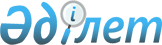 Об утверждении перечня автомобильных дорог общего пользования районного значения Зыряновского района
					
			Утративший силу
			
			
		
					Постановление акимата Зыряновского района Восточно-Казахстанской области от 6 ноября 2017 года № 385. Зарегистрировано Департаментом юстиции Восточно-Казахстанской области 28 ноября 2017 года № 5294. Утратило силу постановлением акимата района Алтай Восточно-Казахстанской области от 10 декабря 2019 года № 469
      Сноска. Утратило силу постановлением акимата района Алтай Восточно-Казахстанской области от 10.12.2019 № 469 (вводится в действие по истечении десяти календарных дней после дня его первого официального опубликования).

      Примечание РЦПИ.

      В тексте документа сохранена пунктуация и орфография оригинала.
      В соответствии с пунктом 2 статьи 31 Закона Республики Казахстан от 23 января 2001 года "О местном государственном управлении и самоуправлении в Республике Казахстан", статьей 3 Закона Республики Казахстан от 17 июля 2001 года "Об автомобильных дорогах", акимат Зыряновского района ПОСТАНОВЛЯЕТ:
      1. Утвердить перечень автомобильных дорог общего пользования районного значения Зыряновского района согласно приложению к настоящему постановлению.
      2. Государственному учреждению "Отдел жилищно-коммунального хозяйства, пассажирского транспорта, автомобильных дорог и жилищной инспекции Зыряновского района" (Сахариев М.А.) принять иные меры, вытекающие из данного постановления.
      3. Контроль за исполнением настоящего постановления возложить на заместителя акима Зыряновского района Букатова А.К.
      4. Настоящее постановление вводится в действие по истечении десяти календарных дней после дня его первого официального опубликования.
      СОГЛАСОВАННО: 
      "06" ноября 2017 года Перечень автомобильных дорог общего пользования районного значения Зыряновского района
      продолжение таблицы:
					© 2012. РГП на ПХВ «Институт законодательства и правовой информации Республики Казахстан» Министерства юстиции Республики Казахстан
				
      Аким Зыряновского района 

Н. Токсеитов

      Руководитель государственного учреждения "Управление пассажирского 

      транспорта и автомобильных дорог Восточно-Казахстанской области" 

      _________________М. Мусатаев 
Приложение 
к постановлению акимата 
Зыряновского района 
от 06 ноября 2017 года № 385
№ п/п
Индекс автодороги
Наименование автодороги
Общая протяженность, километров
По категориям, километров
По категориям, километров
По категориям, километров
По категориям, километров
По категориям, километров
№ п/п
Индекс автодороги
Наименование автодороги
Общая протяженность, километров
I
II
III
IV
V
№ п/п
Индекс автодороги
Наименование автодороги
Общая протяженность, километров
I
II
III
IV
V
1
2
3
4
5
6
7
8
9
Автомобильные дороги районного значения
Автомобильные дороги районного значения
Автомобильные дороги районного значения
Автомобильные дороги районного значения
Автомобильные дороги районного значения
Автомобильные дороги районного значения
Автомобильные дороги районного значения
Автомобильные дороги районного значения
Автомобильные дороги районного значения
Зыряновский район
Зыряновский район
264,46
264,46
KF ZR-385
Подъезд к селу Крестовка, км 0-6
6
6
KF ZR-386
Подъезд к селу Орловка, км 0-7
7
7
KF ZR-51
Автомобильная дорога Зыряновск-Зубовск-Парыгино, км 0-12
12
12
KF ZR-52
Автомобильная дорога Зыряновск-Лесная Пристань-Богатырево-Быково, км 0-33
33
33
KF ZR-
Подъезд к селу Путинцево, км 0-3
3
3
KFZR-53
Автомобильная дорога Зыряновск-Подорленок-Бородино-Никольск, км 0-43
43
43
KF ZR-387
Подъезд к селу Феклистовка, км 0-1
1
1
KF ZR-388
Подъезд к селу Прибрежный, км 0-7
7
7
KF ZR-389
Подъезд к городу Серебрянск, км 0-3
3
3
KF ZR-390
Подъезд к поселку Новая Бухтарма, км 0-2
2
2
KF ZR-391
Подъезд к Октябрьской переправе, км 0-4
4
4
KF ZR-392
Подъезд к селу Бедаревка, км 0-7
7
7
KF ZR-159
Парыгино-Кутиха, км 0-10
10
10
KF ZR-393
Соловьево-Ново-Крестьянка, км 0-7,5
7,5
7,5
KF ZR-160
Зубовск- Малеевск, км 0-12,5
12,5
12,5
KF ZR-161
Зубовск-Парыгино, км 0-10
10
10
KF ZR-394
Восточное-Алтынсай, км 0-3
3
3
KF ZR-395
Подъезд к селу Подорленок, км 0-2,5
2,5
2,5
KF ZR-396
Подъезд к селу Новокалиновск, км 0-2
2
2
KF ZR-397
Путинцева-Бобровка, км 0-10
10
10
KF ZR-398
Подъезд к селу Бояновск, км 0-1,5
1,5
1,5
KF ZR-399
Подъезд к селу Дородница, км 0-5
5
5
KF ZR-400
Подъезд к селу Васильевка, км 0-1
1
1
KF ZR-401
Подъезд к станции Заводника, км 0-2,5
2,5
2,5
KF ZR-402
Подъезд к селу Ермаковка, км 0-10,5
10,5
10,5
KF ZR-403
Подъезд к селу Кировское, км 0-7,5
7,5
7,5
KF ZR-404
Парыгино-Технологическая трасса, км 0-6,3
6,3
6,3
KF ZR-405
Магистральный подъезд к турбазам поселка Новая-Бухтарма, км 0-7,5
7,5
7,5
KFZR-162
Феклистовка -Кировское - Усть-Каменогорск –Ушановское -Северное, км 0-7
7
7
KF ZR-406
Дорога по улице Зыряновская, км 0-2,38
2,38
2,38
KF ZR-407
Дорога по улице Проходная, км 0-1,61
1,61
1,61
KF ZR-408
Часть технологической дороги Зыряновск-Путинцево, км 0-8,73
8,73
8,73
KF ZR-409
Технологическая дорога шахта Путинцево-Малеевская, км 0-13,42
13,42
13,42
KF ZR-410
Часть технологической дороги шахта Малеевская-Путинцево, км 0-4,02
4,02
4,02
№ п/п
Индекс автодороги
Наименование автодороги
Общая протяженность, километров
В том числе по типам покрытия, километров
В том числе по типам покрытия, километров
В том числе по типам покрытия, километров
В том числе по типам покрытия, километров
В том числе по типам покрытия, километров
В том числе по типам покрытия, километров
Мосты
Мосты
Трубы
Трубы
Зеленые насажде-ния
Зеленые насажде-ния
№ п/п
Индекс автодороги
Наименование автодороги
Общая протяженность, километров
Асфальто-бетонное
черно-
черно-
черно-
Гравийно-щебенчатая
Грунтовая
штук
Погонных метров
штук
Погонных метров
всего, километровов
Снегозащи-та
№ п/п
Индекс автодороги
Наименование автодороги
Общая протяженность, километров
Асфальто-бетонное
гравийная
щебҰнчатая
грунтовая
Гравийно-щебенчатая
Грунтовая
штук
Погонных метров
штук
Погонных метров
всего, километровов
Снегозащи-та
1
2
3
4
10
11
12
13
14
15
16
17
18
19
20
21
Автомобильные дороги районного значения
Автомобильные дороги районного значения
Автомобильные дороги районного значения
Автомобильные дороги районного значения
Автомобильные дороги районного значения
Автомобильные дороги районного значения
Автомобильные дороги районного значения
Автомобильные дороги районного значения
Автомобильные дороги районного значения
Автомобильные дороги районного значения
Автомобильные дороги районного значения
Автомобильные дороги районного значения
Автомобильные дороги районного значения
Автомобильные дороги районного значения
Автомобильные дороги районного значения
Автомобильные дороги районного значения
Зыряновский район
Зыряновский район
264,46
19
108,24
137,22
1
114
85
1214
KF ZR-385
Подъезд к селу Крестовка, км 0-6
6
6
4
47
KF ZR-386
Подъезд к селу Орловка, км 0-7
7
7
6
65
KF ZR-51
Автомобильная дорога Зыряновск-Зубовск-Парыгино, км 0-12
12
11
1
11
154
KF ZR-52
Автомобильная дорога Зыряновск-Лесная Пристань-Богатырево-Быково, км 0-33
33
8
7
18
1
54
21
316
KF ZR-
Подъезд к селу Путинцево, км 0-3
3
3
1
60
KFZR-53
Автомобильная дорога Зыряновск-Подорленок-Бородино-Никольск, км 0-43
43
2
11
30
38
540
KF ZR-387
Подъезд к селу Феклистовка, км 0-1
1
1
1
15
KF ZR-388
Подъезд к селу Прибрежный, км 0-7
7
7
3
45
KF ZR-389
Подъезд к городу Серебрянск, км 0-3
3
3
1
32
KF ZR-390
Подъезд к поселку Новая Бухтарма, км 0-2
2
2
KF ZR-391
Подъезд к Октябрьской переправе, км 0-4
4
4
KF ZR-392
Подъезд к селу Бедаревка, км 0-7
7
7
KF ZR-159
Парыгино-Кутиха, км 0-10
10
10
KF ZR-393
Соловьево-Ново-Крестьянка, км 0-7,5
7,5
7,5
KF ZR-160
Зубовск- Малеевск, км 0-12,5
12,5
12,5
KF ZR-161
Зубовск-Парыгино, км 0-10
10
10
KF ZR-394
Восточное-Алтынсай, км 0-3
3
3
KF ZR-395
Подъезд к селу Подорленок, км 0-2,5
2,5
2,5
KF ZR-396
Подъезд к селу Новокалиновск, км 0-2
2
2
KF ZR-397
Путинцева-Бобровка, км 0-10
10
10
KF ZR-398
Подъезд к селу Бояновск, км 0-1,5
1,5
1,5
KF ZR-399
Подъезд к селу Дородница, км 0-5
5
5
KF ZR-400
Подъезд к селу Васильевка, км 0-1
1
1
KF ZR-401
Подъезд к станции Заводника, км 0-2,5
2,5
2,5
KF ZR-402
Подъезд к селу Ермаковка, км 0-10,5
10,5
10,5
KF ZR-403
Подъезд к селу Кировское, км 0-7,5
7,5
7,5
KF ZR-404
Парыгино-Технологическая трасса, км 0-6,3
6,3
6,3
KF ZR-405
Магистральный подъезд к турбазам поселка Новая-Бухтарма, км 0-7,5
7,5
7,5
KFZR-162
Феклистовка -Кировское - Усть-Каменогорск –Ушановское -Северное, км 0-7
7
7
KF ZR-406
Дорога по улице Зыряновская, км 0-2,38
2,38
2,38
KF ZR-407
Дорога по улице Проходная, км 0-1,61
1,61
1,61
KF ZR-408
Часть технологической дороги Зыряновск-Путинцево, км 0-8,73
8,73
8,73
KF ZR-409
Технологическая дорога шахта Путинцево-Малеевская, км 0-13,42
13,42
13,42
KF ZR-410
Часть технологической дороги шахта Малеевская-Путинцево, км 0-4,02
4,02
4,02